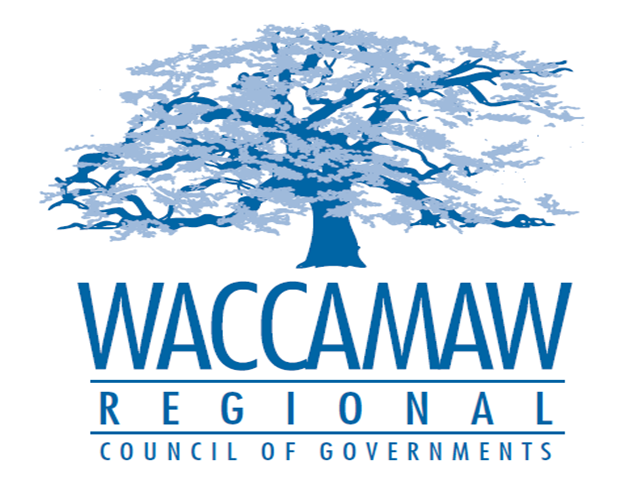  BOARD OF DIRECTORS’ MEETINGMonday, March 14, 2016 - 7:00 PM1230 Highmarket Street, Georgetown, South Carolina 29440Call to Order………………………………………………………………………………Randal Wallace,   					  		                                                             Chairman	                      InvocationIntroduction of GuestsIntroduction of New Board MembersDetermination QuorumApproval of the February 8, 2016 MinutesRural Officials Survey – SCDOTFinance Report…………………………………………………………………..…...…Arnold Johnson,									          Finance Director       3.   Section 5310 Rural Transit Project Funding…….…………….………………….....Edward Starks,                                                                                                                                       						                                                   Transportation Planner	Action Item                            2016 HOME Action Plan Budget……………………………….…Tom Britton and Courtney Kain,			                      Planning Director and Community Development PlannerAction Item                                                                                   Tri-County CHDO Board Appointments………..………………………....................Courtney Kain,							        Community Development PlannerAction Item Tri-County Board – Amendments to By Laws………………………………………..Courtney Kain, 							        Community Development Planner	 Action ItemExecutive Director’s Report…………………………………..……….…………….....Sarah P. Smith,       Executive Director	       8.	Next Meeting:  April 11, 2016       9.   	Other Business       10.  Adjournment